ПРАВИТЕЛЬСТВО РОССИЙСКОЙ ФЕДЕРАЦИИПОСТАНОВЛЕНИЕот 27 июня 2018 г. N 741ОБ УТВЕРЖДЕНИИ ПРАВИЛПРЕДОСТАВЛЕНИЯ СУБСИДИЙ ИЗ ФЕДЕРАЛЬНОГО БЮДЖЕТАНЕКОММЕРЧЕСКИМ ОРГАНИЗАЦИЯМ (ЗА ИСКЛЮЧЕНИЕМ СУБСИДИЙГОСУДАРСТВЕННЫМ (МУНИЦИПАЛЬНЫМ) УЧРЕЖДЕНИЯМ) НА РЕАЛИЗАЦИЮТВОРЧЕСКИХ ПРОЕКТОВ В СФЕРЕ МУЗЫКАЛЬНОГО, ТЕАТРАЛЬНОГО,ИЗОБРАЗИТЕЛЬНОГО ИСКУССТВА И НАРОДНОГО ТВОРЧЕСТВАИ ПРИЗНАНИИ УТРАТИВШИМИ СИЛУ НЕКОТОРЫХ АКТОВПРАВИТЕЛЬСТВА РОССИЙСКОЙ ФЕДЕРАЦИИПравительство Российской Федерации постановляет:1. Утвердить прилагаемые Правила предоставления субсидий из федерального бюджета некоммерческим организациям (за исключением субсидий государственным (муниципальным) учреждениям) на реализацию творческих проектов в сфере музыкального, театрального, изобразительного искусства и народного творчества.2. Признать утратившими силу:постановление Правительства Российской Федерации от 19 февраля 2013 г. N 143 "Об утверждении Правил предоставления субсидий из федерального бюджета некоммерческим организациям (за исключением субсидий государственным (муниципальным) учреждениям) в целях реализации творческих проектов в сфере культуры" (Собрание законодательства Российской Федерации, 2013, N 8, ст. 845);пункт 162 изменений, которые вносятся в акты Правительства Российской Федерации в связи с упразднением Федеральной службы финансово-бюджетного надзора, утвержденных постановлением Правительства Российской Федерации от 25 мая 2016 г. N 464 "О внесении изменений в некоторые акты Правительства Российской Федерации в связи с упразднением Федеральной службы финансово-бюджетного надзора" (Собрание законодательства Российской Федерации, 2016, N 24, ст. 3525).Председатель ПравительстваРоссийской ФедерацииД.МЕДВЕДЕВУтвержденыпостановлением ПравительстваРоссийской Федерацииот 27 июня 2018 г. N 741ПРАВИЛАПРЕДОСТАВЛЕНИЯ СУБСИДИЙ ИЗ ФЕДЕРАЛЬНОГО БЮДЖЕТАНЕКОММЕРЧЕСКИМ ОРГАНИЗАЦИЯМ (ЗА ИСКЛЮЧЕНИЕМ СУБСИДИЙГОСУДАРСТВЕННЫМ (МУНИЦИПАЛЬНЫМ) УЧРЕЖДЕНИЯМ) НА РЕАЛИЗАЦИЮТВОРЧЕСКИХ ПРОЕКТОВ В СФЕРЕ МУЗЫКАЛЬНОГО, ТЕАТРАЛЬНОГО,ИЗОБРАЗИТЕЛЬНОГО ИСКУССТВА И НАРОДНОГО ТВОРЧЕСТВА1. Настоящие Правила устанавливают цели, условия и порядок предоставления субсидий из федерального бюджета некоммерческим организациям (за исключением субсидий государственным (муниципальным) учреждениям) на реализацию творческих проектов в сфере музыкального, театрального, изобразительного искусства и народного творчества (далее соответственно - субсидии, некоммерческая организация, творческие проекты). Субсидии предоставляются в рамках государственной программы Российской Федерации "Развитие культуры", а также в рамках федерального проекта "Творческие люди" национального проекта "Культура".(в ред. Постановления Правительства РФ от 17.02.2023 N 252)2. Предоставление субсидий осуществляется в пределах лимитов бюджетных обязательств, доведенных до Министерства культуры Российской Федерации как получателя средств федерального бюджета на цели, указанные в пункте 1 настоящих Правил.Сведения о субсидиях размещаются на едином портале бюджетной системы Российской Федерации в информационно-телекоммуникационной сети "Интернет" (далее соответственно - сеть "Интернет", единый портал) (в разделе единого портала) не позднее 15-го рабочего дня, следующего за днем принятия федерального закона о федеральном бюджете (федерального закона о внесении изменений в федеральный закон о федеральном бюджете).(в ред. Постановления Правительства РФ от 17.02.2023 N 252)3. Субсидии предоставляются некоммерческим организациям при условии их соответствия на дату проверки на едином портале (проверка осуществляется автоматически при наличии технической возможности) следующим требованиям:(в ред. Постановления Правительства РФ от 17.02.2023 N 252)а) некоммерческая организация является юридическим лицом, зарегистрированным не позднее чем за один год до окончания приема заявок некоммерческих организаций на участие в конкурсном отборе (далее - заявка) и осуществляющим деятельность на территории Российской Федерации;б) у некоммерческой организации отсутствуют просроченная задолженность по возврату в федеральный бюджет субсидии, бюджетных инвестиций, предоставленных в том числе в соответствии с иными правовыми актами, и иная просроченная (неурегулированная) задолженность по денежным обязательствам перед Российской Федерацией;(в ред. Постановления Правительства РФ от 17.02.2023 N 252)в) у некоммерческой организации отсутствует неисполненная обязанность по уплате налогов, сборов, страховых взносов, пеней, штрафов и процентов, подлежащих уплате в соответствии с законодательством Российской Федерации о налогах и сборах;г) некоммерческая организация не находится в процессе ликвидации, реорганизации (за исключением реорганизации в форме присоединения к некоммерческой организации, являющейся участником отбора, другого юридического лица), в отношении ее не введена процедура банкротства, деятельность некоммерческой организации не должна быть приостановлена в порядке, предусмотренном законодательством Российской Федерации;д) в реестре дисквалифицированных лиц отсутствуют сведения о дисквалифицированных руководителе, членах коллегиального исполнительного органа, лице, исполняющем функции единоличного исполнительного органа, или главном бухгалтере некоммерческой организации;е) некоммерческая организация не получает средства из федерального бюджета на основании иных нормативных правовых актов Российской Федерации на цели, установленные пунктом 1 настоящих Правил;ж) некоммерческая организация не является иностранным юридическим лицом;(пп. "ж" в ред. Постановления Правительства РФ от 17.02.2023 N 252)з) некоммерческая организация не находится в перечне организаций и физических лиц, в отношении которых имеются сведения об их причастности к экстремистской деятельности или терроризму, либо в перечне организаций и физических лиц, в отношении которых имеются сведения об их причастности к распространению оружия массового уничтожения.(пп. "з" введен Постановлением Правительства РФ от 17.02.2023 N 252)4. Результатом предоставления субсидий является реализованный в текущем году творческий проект в сфере музыкального, театрального, изобразительного искусства и народного творчества.Характеристиками (показателями, необходимыми для достижения результата предоставления субсидий) (далее - характеристики) являются количественные характеристики мероприятий в рамках проведения творческого проекта, значения которых устанавливаются в соглашении о предоставлении субсидии (далее - соглашение).(в ред. Постановления Правительства РФ от 17.02.2023 N 252)5. Субсидии предоставляются по итогам организованного Министерством культуры Российской Федерации в установленном им порядке конкурсного отбора заявок.6. Министерство культуры Российской Федерации публикует на едином портале, а также на своем официальном сайте в сети "Интернет" (www.culture.gov.ru) (далее - официальный сайт Министерства культуры Российской Федерации) объявление о проведении конкурсного отбора с указанием:(в ред. Постановления Правительства РФ от 17.02.2023 N 252)а) сроков проведения конкурсного отбора (даты и времени начала (окончания) подачи (приема) заявок), которые не могут составлять менее 30 календарных дней, следующих за днем размещения объявления о проведении конкурсного отбора;б) наименования, места нахождения, почтового адреса, адреса электронной почты Министерства культуры Российской Федерации;в) целей предоставления субсидии, указанных в пункте 1 настоящих Правил;г) результата предоставления субсидии в соответствии с пунктом 4 настоящих Правил;д) требований к творческому проекту, на реализацию которого предоставляется субсидия;д(1)) доменного имени и (или) указателей страниц государственной интегрированной информационной системы управления общественными финансами "Электронный бюджет", в которой осуществляется конкурсный отбор;(пп. "д(1)" введен Постановлением Правительства РФ от 17.02.2023 N 252)е) требований к некоммерческим организациям, участвующим в конкурсном отборе, а также перечня документов, представляемых для подтверждения их соответствия указанным требованиям;ж) порядка подачи заявок и требований, предъявляемых к форме и содержанию заявок, в соответствии с пунктом 7 настоящих Правил;з) порядка отзыва заявок;и) порядка возврата заявок, определяющего в том числе основания для возврата заявок;к) порядка внесения изменений в заявки;л) правил рассмотрения и оценки заявок;м) порядка предоставления некоммерческим организациям разъяснений положений объявления о проведении конкурсного отбора, дат начала и окончания срока такого предоставления;н) срока, в течение которого победитель конкурсного отбора должен подписать соглашение;о) условий признания победителя конкурсного отбора уклонившимся от заключения соглашения;п) даты размещения результатов конкурсного отбора на едином портале, а также на официальном сайте Министерства культуры Российской Федерации.(в ред. Постановления Правительства РФ от 17.02.2023 N 252)7. Для участия в конкурсном отборе некоммерческие организации не позднее даты окончания подачи заявок, указанной в объявлении о проведении конкурсного отбора, подают заявки в электронном виде на едином портале в соответствии с требованиями, установленными в объявлении о проведении конкурсного отбора и настоящими Правилами. Некоммерческая организация может подать только одну заявку по одному заявленному творческому проекту.(п. 7 в ред. Постановления Правительства РФ от 17.02.2023 N 252)8. К заявке прилагаются следующие документы:а) план реализации творческого проекта, перечень характеристик и их количественные значения, в том числе по информационной освещенности проекта, в соответствии с требованиями, указанными в объявлении о проведении конкурсного отбора;(в ред. Постановления Правительства РФ от 17.02.2023 N 252)б) обоснование необходимости финансовой поддержки для осуществления финансового обеспечения расходов, связанных с реализацией творческого проекта (смета расходов), в соответствии с пунктом 15 настоящих Правил;в) сведения о некоммерческой организации - заявителе:основные цели деятельности некоммерческой организации в соответствии с ее учредительными документами;материально-технические и кадровые ресурсы некоммерческой организации;г) документы, подтверждающие наличие опыта, необходимого для достижения целей и результата предоставления субсидии;д) документ, подтверждающий полномочия руководителя некоммерческой организации на осуществление действий от имени некоммерческой организации. В случае если от ее имени действует не руководитель, а иное лицо, к заявке также прилагается доверенность на осуществление действий от имени некоммерческой организации, заверенная в установленном порядке;е) справка территориального органа Федеральной налоговой службы об исполнении налогоплательщиком обязанности по уплате налогов, сборов, страховых взносов, пеней, полученная не ранее чем за один месяц до дня объявления сбора заявок;ж) подписанные уполномоченным лицом некоммерческой организации справки о соответствии некоммерческой организации требованиям, предусмотренным подпунктами "в" - "з" пункта 3 настоящих Правил;(в ред. Постановления Правительства РФ от 17.02.2023 N 252)з) подписанное уполномоченным лицом некоммерческой организации согласие на публикацию (размещение) в сети "Интернет" информации о некоммерческой организации, о заявке, иной информации о некоммерческой организации, связанной с соответствующим конкурсным отбором;и) справка, подтверждающая, что некоммерческая организация не является иностранным юридическим лицом.(пп. "и" в ред. Постановления Правительства РФ от 17.02.2023 N 252)9. Заявка может быть отклонена на стадии рассмотрения и оценки заявок по следующим основаниям:а) несоответствие участника конкурсного отбора требованиям, установленным пунктом 3 настоящих Правил;б) несоответствие представленных некоммерческой организацией документов документам, указанным в пункте 8 настоящих Правил, или непредставление (представление не в полном объеме) таких документов;в) недостоверность представленной некоммерческой организацией информации, в том числе информации о месте нахождения и адресе юридического лица;(в ред. Постановления Правительства РФ от 17.02.2023 N 252)г) подача некоммерческой организацией заявки после даты и (или) времени, определенных для подачи заявок в объявлении о проведении конкурсного отбора;д) несоответствие представленного творческого проекта целям и требованиям к творческому проекту, указанным в объявлении о проведении конкурсного отбора.10. Рассмотрение и оценка заявок проводятся экспертным советом, созданным Министерством культуры Российской Федерации (далее - экспертный совет).11. Рассмотрение и оценка заявок проводятся с учетом следующих критериев:а) творческое своеобразие, художественная ценность, актуальность и социальная значимость творческого проекта, представляемого некоммерческой организацией;б) результативность творческого проекта - оценка актуальности и значимости описанных в проекте мероприятий для достижения заявленного значения результата предоставления субсидии, в том числе количественных значений характеристик;(в ред. Постановления Правительства РФ от 17.02.2023 N 252)в) реалистичность бюджета проекта - оценка детализированной сметы проекта с учетом привлеченных некоммерческой организацией средств в финансирование творческого проекта;г) информационная открытость проекта - соотношение предварительной и запланированной информационной освещенности проекта с заявленным значением результата предоставления субсидии, в том числе с характеристиками;(в ред. Постановления Правительства РФ от 17.02.2023 N 252)д) наличие опыта, необходимого для достижения целей и результата предоставления субсидии.12. По каждому из критериев, указанных в пункте 11 настоящих Правил, заявки рассматриваются и оцениваются не менее чем 5 членами экспертного совета с присвоением баллов от 0 до 5. Весовое значение заявки в общей оценке исчисляется как сумма баллов по каждому критерию, выставленных членами экспертного совета, принявшими участие в оценке заявки. Победителем в конкурсном отборе становится некоммерческая организация, набравшая наибольшее количество баллов.13. Заявки, представленные в соответствии с пунктом 7 настоящих Правил, рассматриваются и оцениваются в порядке, установленном Министерством культуры Российской Федерации, в течение 60 рабочих дней со дня окончания приема заявок.14. Министерство культуры Российской Федерации не позднее 14 календарного дня, следующего за днем определения победителя конкурсного отбора, состоявшегося не позднее 1 апреля текущего года, размещает на едином портале, а также на официальном сайте Министерства культуры Российской Федерации информацию о результатах рассмотрения заявок, включающую следующие сведения:(в ред. Постановления Правительства РФ от 17.02.2023 N 252)а) дата, время и место проведения, рассмотрения и оценки заявок;б) информация о некоммерческих организациях, заявки которых были рассмотрены;в) информация о некоммерческих организациях, заявки которых были отклонены, с указанием причин их отклонения, в том числе положений объявления о проведении конкурсного отбора, которым не соответствуют такие заявки;г) последовательность оценки заявок, присвоенные заявкам баллы по каждому из критериев, предусмотренных пунктом 11 настоящих Правил, решение о присвоении заявкам порядковых номеров, принятое на основании результатов оценки заявок;д) наименование получателя (получателей) субсидии, с которым заключается соглашение, и размер предоставляемой ему субсидии.15. Субсидии предоставляются некоммерческим организациям в целях реализации творческих проектов на финансовое обеспечение следующих расходов:а) оплата труда сотрудников некоммерческих организаций;б) оплата аренды помещения, занимаемого некоммерческой организацией на время подготовки и проведения творческих проектов;в) оплата договоров на право показа и исполнения произведений, а также на передачу прав использования художественных произведений и аудиовизуальной продукции;г) оплата работ (услуг) по обеспечению условий по приему и направлению участников творческих проектов и специалистов, привлекаемых к реализации творческих проектов, включая наем жилого помещения, проезд, питание, выездные документы, трансферты;д) оплата обеспечения работ (услуг) по транспортировке выставочных экспонатов и оборудования, декораций, музыкальных инструментов, костюмов и иного имущества участников творческих проектов, включая услуги по обеспечению охраны и оформлению таможенных документов;е) оплата работ (услуг) рекламно-информационного обеспечения, включая разработку и изготовление рекламно-полиграфической продукции, сувенирной продукции, информационно-методических, текстовых, фото- и видеоматериалов, размещение соответствующих материалов в средствах массовой информации и в сети "Интернет", создание и администрирование интернет-ресурсов, мобильных приложений и других информационных продуктов;ж) оплата работ (услуг) по организации персональной идентификации участников творческих проектов, включая регистрацию и аккредитацию;з) оплата работ (услуг) по обеспечению творческих проектов декорациями, сценическими, экспозиционными и иными конструкциями (включая приобретение, аренду, изготовление, монтаж (демонтаж), доставку, погрузку-разгрузку, обслуживание и утилизацию);(в ред. Постановления Правительства РФ от 17.02.2023 N 252)и) оплата работ (услуг) по обеспечению творческих проектов реквизитом, бутафорией, гримом, постижерскими изделиями, театральными куклами, сценическими костюмами, в том числе головными уборами и обувью, включая приобретение, аренду и изготовление;к) оплата работ (услуг) по художественно-декорационному, рекламному и видеооформлению сценических площадок, территорий и помещений в связи с реализацией творческих проектов;л) оплата работ (услуг) по предоставлению и обслуживанию сценических и экспозиционных площадок и помещений для реализации творческих проектов, включая оплату аренды;(в ред. Постановления Правительства РФ от 17.02.2023 N 252)м) оплата работ (услуг) по обеспечению творческих проектов необходимым техническим (свет, звук, видео) и иным технологическим оборудованием, выставочным оборудованием, включая доставку, монтаж (демонтаж), упаковку-распаковку, погрузочно-разгрузочные работы и обслуживание;н) оплата аренды музыкальных инструментов, необходимых для реализации творческих проектов;о) оплата работ (услуг) по организации онлайн-трансляций творческих проектов;п) оплата работ (услуг) по профессиональному сопровождению творческих проектов на иностранных языках;р) оплата работ (услуг) и гонораров творческим работникам, творческим коллективам, специалистам, привлекаемым к реализации творческих проектов;с) оплата работ (услуг) по обеспечению безопасности при проведении творческих проектов;т) оплата работ (услуг) по подготовке нотного материала для проведения творческих проектов;у) оплата работ (услуг) по обеспечению творческих проектов в сфере изобразительного искусства, включая выполнение дизайн-проекта экспозиции, создание концепции выставки, тематико-экспозиционного плана, оформление произведений в рамы и паспарту, оцифровку изображений, реставрацию произведений, страхование экспонатов, формирование экспозиционно-выставочного пространства, включая застройку экспозиции временными выставочными конструкциями, приобретение расходных материалов для экспозиции;ф) уплата налогов, сборов и иных обязательных платежей в порядке, установленном законодательством Российской Федерации;х) оплата работ (услуг) по звукозаписи музыкальных произведений.(пп. "х" введен Постановлением Правительства РФ от 17.02.2023 N 252)16. Размер субсидии, предоставляемой некоммерческой организации (S), устанавливается на основании протокола экспертного совета с учетом перечня расходов, указанных в пункте 15 настоящих Правил, и представленной некоммерческой организацией сметы расходов на реализацию творческих проектов в пределах лимитов бюджетных ассигнований, доведенных до Министерства культуры Российской Федерации как получателя средств федерального бюджета на цели, указанные в пункте 1 настоящих Правил, определяется по формуле:S = Z - M,где:Z - заявленная потребность на финансовое обеспечение расходов, связанных с реализацией творческого проекта;M - объем привлеченных некоммерческой организацией средств в финансирование творческого проекта.17. Предоставление субсидии осуществляется на основании настоящих Правил и соглашения, в том числе дополнительного соглашения, заключенного между Министерством культуры Российской Федерации и некоммерческой организацией в государственной интегрированной информационной системе управления общественными финансами "Электронный бюджет" в соответствии с типовой формой, установленной Министерством финансов Российской Федерации.18. Основаниями для отказа некоммерческой организации в предоставлении субсидии являются:а) несоответствие некоммерческой организации требованиям, указанным в пункте 3 настоящих Правил;б) несоответствие представленных некоммерческой организацией документов документам, указанным в пункте 8 настоящих Правил, или непредставление (представление не в полном объеме) таких документов;в) установление факта недостоверности представленной некоммерческой организацией информации;г) несоответствие представленного творческого проекта целям, на реализацию которых предоставляется субсидия.19. Соглашение заключается не позднее 20-го рабочего дня после определения победителя по результатам проведения конкурсного отбора.(п. 19 в ред. Постановления Правительства РФ от 17.02.2023 N 252)20. В соглашении в том числе предусматриваются:а) перечень затрат, источником финансового обеспечения которых является субсидия;б) размер субсидии и условия предоставления субсидии;в) целевое назначение предоставления субсидии;г) сроки перечисления субсидии;д) значения результата предоставления субсидии и характеристик;(в ред. Постановления Правительства РФ от 17.02.2023 N 252)е) условия о согласовании новых условий соглашения или о расторжении соглашения при недостижении согласия по новым условиям в случае уменьшения Министерству культуры Российской Федерации как получателю бюджетных средств ранее доведенных лимитов бюджетных обязательств, приводящего к невозможности предоставления субсидии в размере, указанном в пункте 2 настоящих Правил и определенном в соглашении;ж) положение о проверке Министерством культуры Российской Федерации соблюдения некоммерческой организацией условий и порядка предоставления субсидии, в том числе в части достижения результата предоставления субсидии, а также о проверке органами государственного финансового контроля в соответствии со статьями 268.1 и 269.2 Бюджетного кодекса Российской Федерации;(пп. "ж" в ред. Постановления Правительства РФ от 17.02.2023 N 252)з) порядок и сроки возврата некоммерческой организацией в федеральный бюджет полученных средств в случае нарушения условий, установленных при предоставлении субсидии, выявленного по результатам проверок, проведенных Министерством культуры Российской Федерации и органами государственного финансового контроля, а также в случае недостижения значений результата предоставления субсидии и характеристик;(в ред. Постановления Правительства РФ от 17.02.2023 N 252)и) положения о казначейском сопровождении, установленные правилами казначейского сопровождения в соответствии с бюджетным законодательством Российской Федерации;к) запрет приобретения некоммерческой организацией, а также иными лицами, получающими средства на основании договоров, заключенных с некоммерческой организацией, за счет полученных средств субсидии иностранной валюты, за исключением операций, осуществляемых в соответствии с валютным законодательством Российской Федерации при закупке (поставке) высокотехнологичного импортного оборудования, сырья и комплектующих изделий, а также иных операций, связанных с достижением результата предоставления субсидии;(пп. "к" в ред. Постановления Правительства РФ от 17.02.2023 N 252)л) порядок и сроки представления отчетности об осуществлении расходов, источником финансового обеспечения которых является субсидия, а также отчетности о достижении значений результата предоставления субсидии и характеристик;(в ред. Постановления Правительства РФ от 17.02.2023 N 252)м) возможность направления остатка субсидии, не использованного на начало очередного финансового года, на те же цели при принятии Министерством культуры Российской Федерации по согласованию с Министерством финансов Российской Федерации в порядке, установленном Правительством Российской Федерации, соответствующего решения о наличии потребности в указанных средствах или возврате указанных средств при отсутствии в них потребности;н) согласие некоммерческой организации на осуществление в отношении ее проверки Министерством культуры Российской Федерации соблюдения условий и порядка предоставления субсидии, в том числе в части достижения результата предоставления субсидии, проверки органами государственного финансового контроля в соответствии со статьями 268.1 и 269.2 Бюджетного кодекса Российской Федерации, а также обязательство некоммерческой организации по включению в договоры (соглашения), заключенные с иными лицами в целях исполнения обязательств по соглашению, положений о согласии таких лиц на проведение в отношении их указанных проверок;(пп. "н" в ред. Постановления Правительства РФ от 17.02.2023 N 252)о) возможность компенсации за счет средств субсидии затрат (части затрат) некоммерческой организации, предусмотренных пунктом 15 настоящих Правил, источником финансового обеспечения которых является субсидия, фактически произведенных некоммерческой организацией из собственных средств на цели, предусмотренные пунктом 1 настоящих Правил, при представлении некоммерческой организацией в территориальный орган Федерального казначейства документов, подтверждающих осуществление некоммерческой организацией таких затрат (части затрат) и предусмотренных соглашением;п) план мероприятий по достижению результата предоставления субсидии, содержащий контрольные события, отражающие факт завершения соответствующего мероприятия (контрольные точки).(пп. "п" введен Постановлением Правительства РФ от 17.02.2023 N 252)21. Перечисление субсидии осуществляется на казначейский счет для осуществления и отражения операций с денежными средствами получателей средств из бюджета, открытый в территориальном органе Федерального казначейства не позднее 2-го рабочего дня после представления в территориальный орган Федерального казначейства некоммерческой организацией распоряжений о совершении казначейских платежей для оплаты денежного обязательства некоммерческой организации.(в ред. Постановления Правительства РФ от 17.02.2023 N 252)22. Отчетность об осуществлении расходов, источником финансового обеспечения которых является субсидия, и о достижении значений результата предоставления субсидии и характеристик представляется некоммерческой организацией в Министерство культуры Российской Федерации не позднее 10-го рабочего дня, следующего за отчетным кварталом, по формам, определенным типовой формой соглашения, установленной Министерством финансов Российской Федерации.(п. 22 в ред. Постановления Правительства РФ от 17.02.2023 N 252)23. Министерство культуры Российской Федерации вправе устанавливать в соглашении формы, сроки и требования к дополнительной отчетности по предоставлению субсидии.24. Министерство культуры Российской Федерации проводит проверки соблюдения некоммерческими организациями условий и порядка предоставления субсидии, в том числе в части достижения результата предоставления субсидии. Органы государственного финансового контроля проводят проверки в соответствии со статьями 268.1 и 269.2 Бюджетного кодекса Российской Федерации.(п. 24 в ред. Постановления Правительства РФ от 17.02.2023 N 252)25. В случае нарушения некоммерческой организацией условий, установленных при предоставлении субсидии, выявленного по итогам проверок, проведенных Министерством культуры Российской Федерации и органами государственного финансового контроля, а также в случае недостижения некоммерческой организацией значений результата предоставления субсидии средства субсидии в объеме выявленных нарушений подлежат возврату в доход федерального бюджета:а) на основании требования Министерства культуры Российской Федерации - не позднее 10-го рабочего дня со дня получения некоммерческой организацией указанного требования;б) на основании представления и (или) предписания органа государственного финансового контроля - в сроки, установленные в соответствии с бюджетным законодательством Российской Федерации.(п. 25 в ред. Постановления Правительства РФ от 17.02.2023 N 252)26. В случае недостижения некоммерческой организацией значений результата предоставления субсидии в отчетном финансовом году некоммерческая организация осуществляет возврат субсидии в доход федерального бюджета в размере, пропорциональном недостигнутым значениям результата предоставления субсидии.(п. 26 введен Постановлением Правительства РФ от 17.02.2023 N 252)27. Министерство культуры Российской Федерации проводит мониторинг достижения результата предоставления субсидии исходя из достижения значений результата предоставления субсидии, определенных соглашением, и событий, отражающих факт завершения соответствующего мероприятия по получению результата предоставления субсидии (контрольная точка), в порядке и по формам, которые установлены Министерством финансов Российской Федерации.(п. 27 введен Постановлением Правительства РФ от 17.02.2023 N 252)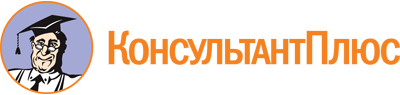 Постановление Правительства РФ от 27.06.2018 N 741
(ред. от 17.02.2023)
"Об утверждении Правил предоставления субсидий из федерального бюджета некоммерческим организациям (за исключением субсидий государственным (муниципальным) учреждениям) на реализацию творческих проектов в сфере музыкального, театрального, изобразительного искусства и народного творчества и признании утратившими силу некоторых актов Правительства Российской Федерации"Документ предоставлен КонсультантПлюс

www.consultant.ru

Дата сохранения: 08.06.2023
 Список изменяющих документов(в ред. Постановлений Правительства РФ от 19.02.2020 N 181,от 15.03.2021 N 382, от 17.02.2023 N 252)Список изменяющих документов(в ред. Постановлений Правительства РФ от 15.03.2021 N 382,от 17.02.2023 N 252)